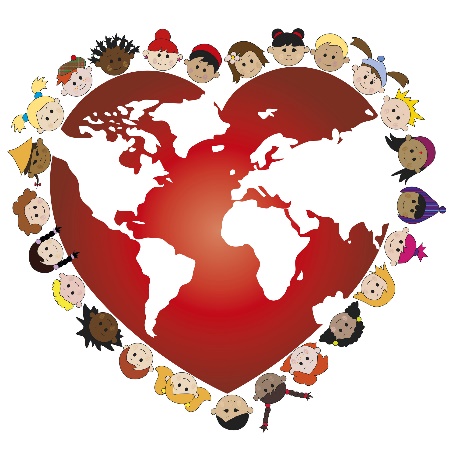 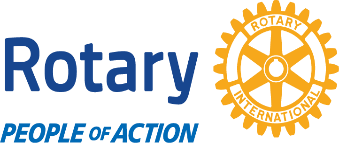 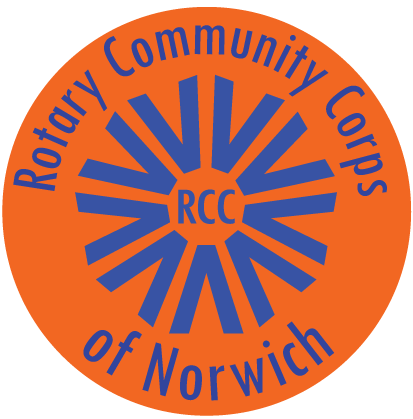 The Rotary Clubs of Norwich Celebrate Diversity Lottie B. Scott Diversity AwardThe Lottie B. Scott Diversity Award, established in 2013, at the first “Celebrate Diversity” event, recognizes the achievements of an individual who has enhanced our interactions and our community.  Nominations for the 2023 Award must be received by September 06th , 2023. The recipient of this year’s award will be notified by September 11th, 2023.Please mail application to: Eastern CT Savings Bank c/o Kathryn Tracey257 Main Street Norwich, CT 06360 (or) email to:   ktracey@bankeasternct.com (or) Carrie Szymanski:  warmsunshine11@hotmail.com   For assistance with submitting the application, feel free to call Carrie at 860-705-1895.Criteria:The nominee will be recognized for their efforts to promote cultural equality, opportunity and understanding within our community.  Nominees must work or reside in the Norwich Rotary service area, which includes Norwich, Griswold, Ledyard, Bozrah and Jewett City.  ** The recipient must also agree to receive the award in person on: - September 18th at 7:15 pm at the Celebrate Cultural Diversity event at  - Chelsea Parade Park in Norwich.NOMINEE’S NAME:				                                   ADDRESS:CITY, STATE, ZIP:EMAIL ADDRESS:					                       PHONE:EMPLOYER/BUSINESS:COMMUNITY ACTIVITIES: (use additional paper, if needed)____________________________________________________________________________________________________________________________________________________________________________________________________________________________________________________________________________________________________________________________________________________________________________________________________________________________________________________________________________________________________________________________________________________________ COMMUNITY and/or PROFESSIONAL AFFILIATIONS:____________________________________________________________________________________________________________________________________________________________________________________________________________________________________________________________________________________________________________________________________________________________________________________________________________________________________________________________________________________________________________________________________________________________WHY YOU BELIEVE THIS PERSON SHOULD RECEIVE THIS AWARD:________________________________________________________________________________________________________________________________________________________________________________________________________________________________________________________________________________________________________________________________________________________________________________________________________________________________________________________________________________________________________________________________________________________________________________________________________________________________________________________________________________________________________________________________________________Please provide the names and contact information of two additional people who are familiar with the nominee’s activities, and are willing to endorse this nomination.1.________________________________________________________________________________________2.________________________________________________________________________________________Please attach any additional pages and information that you feel will be helpful to the committee.NOMINATION SUBMITTED BY:Your name:Address:Phone:	Email:Signature: